2020年度珲春林区基层法院审判执行工作运行态势分析报告根据数字法院业务应用系统提取的珲春林区基层法院案件数据，我院审判管理办公室对2020年1月1日至2020年12月31日期间，珲春林区基层法院审判执行及相关工作情况汇总分析如下：一、审判质效（一）收结案总体情况：2020年共受理各类案件(含执行)290件。其中,年转旧存3件，新收287件；审（执）结案290件，未结案件0件；结案率100.00%，结收比101.05%。 2020年旧存减少4件，同比下降57.14% ，新收减少49件，同比下降14.58% ；共受理合计减少53件，同比下降15.45% ；结案减少50件，同比下降14.71%；未结案件减少3件，同比下降100%；结案率同比上升0.87个百分点；结收比同比下降0.14个百分点。2020年结收比（含执行）统计表（二）2020年诉讼案件总体情况2020年本院共受理诉讼案件170件，其中，年转旧存2件，新收168件，结案170件，结案率100.00%，结收比101.19%，未结案件0件。2020年诉讼类案件旧存减少1件，同比下降33.33%，新收减少45件，同比下降21.13%；共受理合计减少46件，同比下降21.30%；结案减少44件，同比下降20.56% ；未结案件减少2件，同比下降100.00%；结案率上升0.93百分点；结收比上升0.72个百分点（见下图）。2020年诉讼案件结案率统计表1—12月共受理诉讼案件170件，其中，刑事77件，占比45.29% ；民事78件，占比45.88%，行政1件，占比0.59%；非诉保全审查案件14件，占比8.24%。本院民事案件中，数量最多、占比最大的3个案由（不区分案由级别）分别是物业服务合同纠纷39件、民间借贷纠纷15件、买卖合同纠纷9件，分别占全部民事案件数78件的50.00%、19.23%、11.54%。其他案件包括财产保险合同纠纷1件，借款合同纠纷2件，抚养费纠纷1件，合同纠纷1件，劳务合同纠纷2件，离婚纠纷2件，林业承包合同纠纷1件，侵权责任纠纷1件，请求确认人民调解协议效力1件，确认合同效力纠纷3件，共占比19.23%。刑事案件77件，其中数量最多、占比最大的3个罪名是非法狩猎罪23件，盗伐林木罪21件，非法采伐、毁坏国家重点保护植物罪20件，分别占刑事案件的29.87%、27.27%、25.97%。其他案件包括盗窃罪2件，非法占用农用地罪4件，敲诈勒索罪1件，滥发林木罪1件，非法收购、运输盗伐、滥伐的林木罪1件，非法猎捕、杀害珍贵、濒危野生动植物罪1件，非法持有、私藏枪支、弹药罪1件，开设赌场罪1件，诈骗罪1件，共占比16.89%。（三）2020年执行案件总体情况2020年共收案119件，旧存1件，结案120件，其中首执案件83件、执保案件18件、执恢案件18件，执异案件1件;结案率100.00％，结收比100.84％。有财产可供执行案件法定期限内实际执结率100％，首次执行案件执结率100.00％，实际执行到位率76.02％，执行完毕率84.34％，法定期限内结案率100％，结案平均用时12.17天，恢复执行案件执行完毕率100％，恢复执行案件实际执行到位率112.35%。与去年同期相比，执行类案件受理案件数减少7件，同比下降5.51%% ；旧存案件减少3件，同比下降75.00% ；新收案件减少4件，同比下降3.25% ；执结减少6件，同比下降4.76% ；未结案件减少1件，同比下降100.00%；结案率上升0.79个百分点；结收比下降1.6个百分点。（四）结案率、结收比情况（全口径）2020年林区、铁路15家基层院平均结案率98.21%，两级法院平均结案率98.23%，我院结案率为100.00%，高于两级法院1.77个百分点，年度结案率指标为97.00%，高出指标值3个百分点，结案率位列两级法院第一名。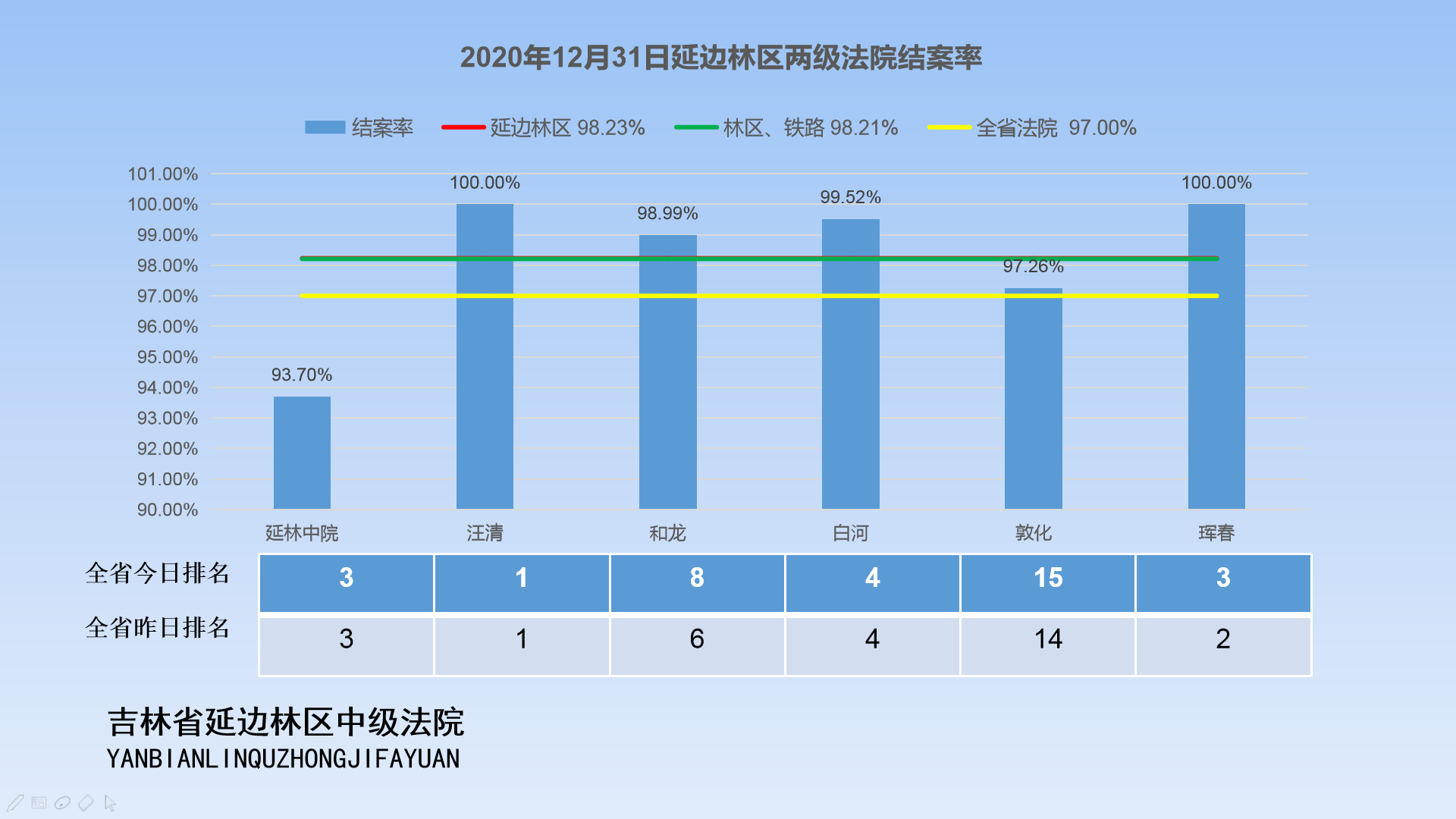 2020年林区、铁路15家基层院平均结收比101.32%，两级法院平均结收比103.21%，我院结收比为101.05%，年度结收比中院指标为103.00%（如结收比达到100%，且旧存案件清理完成，视为达标），我院已达标。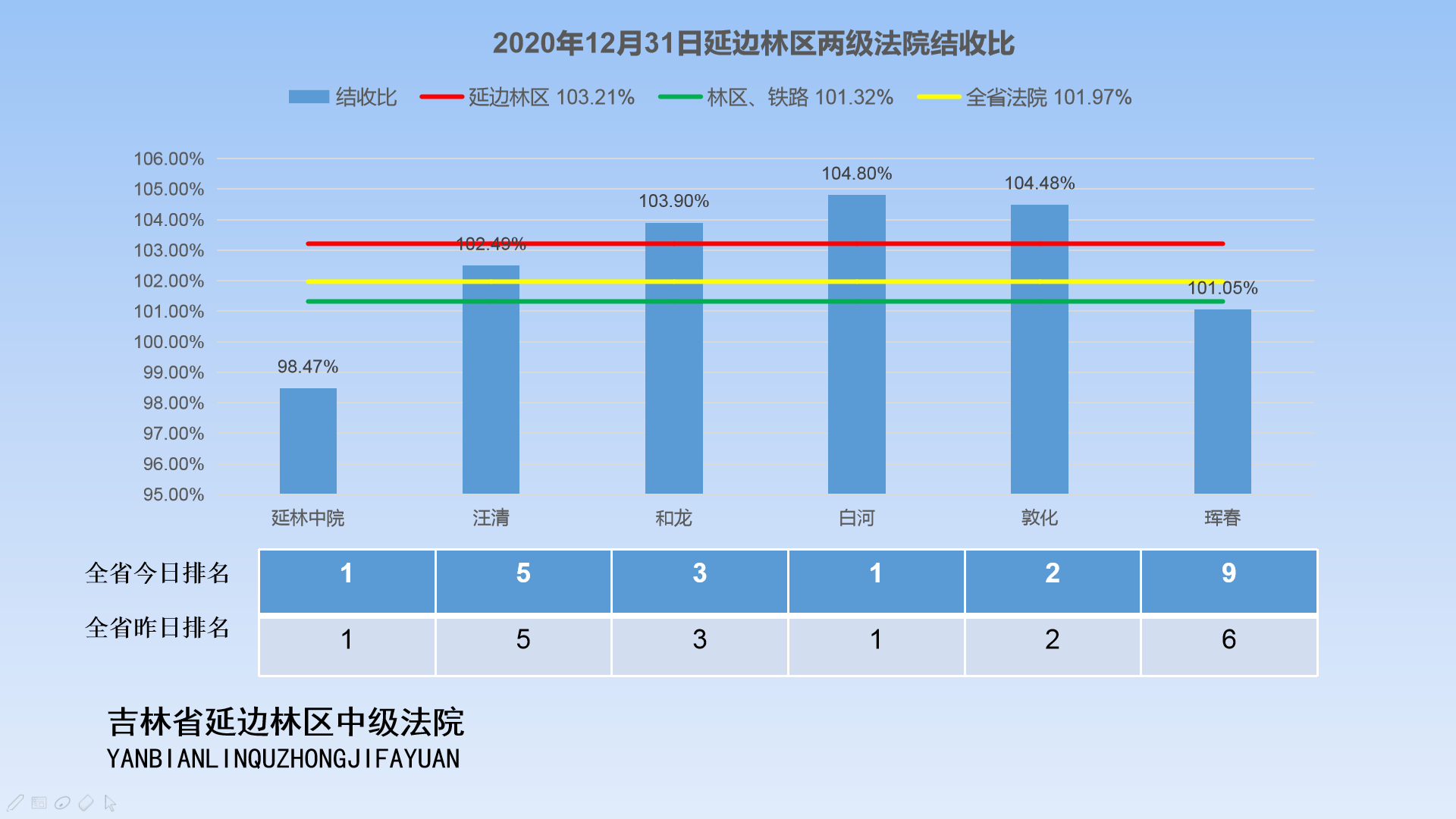 （五）2020年旧存案件占比情况2019年12月31日前立案未结的旧存诉讼案件共3件，9月前全部结案，旧存案件占比0.00%。（六）1—12月人均结案数情况本院员额法官14人，2020年共审结案件290件，人均结案数为21件。（七）法定（正常）审限内结案率情况2020年，法定（正常）审限内结案率100%。（八）简易程序适用率情况2020年适用简易程序案件共142件，其中刑事案件适用简易程序14件，速裁60件，民事案件适用简易程序68件，简易程序适用率中院指标要求达到82%以上，我院一审简易程序适用率93.46%，高出指标值11.46个百分点。 (九)院领导审结案件数情况2020年院长审结5件，人均结案数占比为23.81%，其他院领导（3位副院长、1位专职委员）结案43件，结案数占比204.76%，均高于上级院指标。（十）卷宗归档率情况2020年卷宗全部归档，归档率100.00%，。（统计日期2021年1月4日）。二、审判质量（十一）服判息诉率情况2020年上诉案件1件，一审案件服判息诉率99.35%，同比（98.11%）上升1.24个百分点，中院指标要求达到95%以上，高于指标4.35个百分点。（十二）2020年一审案件上诉被改判、发回重审率情况一审生效已结案件154件，上诉1件，无被二审改判、发回重审和指令再审案件。（十三）生效案件再审被改判、发回重审率情况2020年本院提起再审改判1件，生效案件再审被改判、发回重审率0.66%，指标要求低于0.16%，该项不达标。    （十四）超期结案率情况无超期案件。（十五）调撤率情况2020年我院诉讼案件结案170件，其中民事案件调解24件，撤诉41件，调撤率38.24%，该项考核指标根据所处区间得分，低于全省平均值的不得分，调撤率均值为41.46%，低于平均值3.22个百分点，该项扣分0.32分，我院调撤率偏低的主要原因是民事案件数量少，计算时需统计诉讼案件结案数，包含刑事案件，造成调撤率占比较低。（十六）信访案件情况2020年我院有四起信访案件，现均已圆满化解。三、司法公开（十七）裁判文书公开情况2020年在中国裁判文书网公开已生效裁判文书(上网数)261件，经审批不上网25件（以调解方式结案24件，离婚纠纷1件），裁判文书上网率为98.62%，年度裁判文书上网率指标应达到80%以上，现高于指标值18.62个百分点。2020年1-12月裁判文书上网情况截至2020年12月31日，未上网4件，暂未生效（案号为(2020)吉7505刑初74号、(2020)吉7505刑初75号、(2020)吉7505刑初76号、(2020)吉7505刑初77号）。    （十八）庭审直播数占比情况2020年受理诉讼案件数170件，已庭审直播数102件（直播100件，录播2件）。已直播案件中民事案件21件，刑事案件80件，行政案件1件，庭审直播率60.00%，年度庭审直播率指标应达到35%以上，现高于指标值25个百分点。（十九）审判流程信息公开情况2020年审判流程信息应公开案件数为152件，有效公开案件数152件，有效公开率100.00%，文书笔录公开数 102件，文书笔录公开率67.11%，电子送达数371件，电子送达率244.08 %。绩效考核中有效公开率应达到95%以上，电子送达率、文书公开率应达到30%以上，我院均高于指标值。四、院庭长审判监督管理情况：2020年我院提出监督管理案件1件，该案在当地社会影响大、人民群众广泛关注度高，现已结案。五、下一步工作意见一、我院审判态势总体情况良好，下一步我院将严格按照《吉林省高级人民法院关于规范院庭长审判监督管理职责的办法（试行）》规定，运用吉林法院全流程审判监督管理平台，加强对“四类案件”的监督管理，实现应监管的全部进行监管，将案件自立案、分案、审理、结案至归档各环节信息全部纳入审判流程监督管理范畴，确保实现对案件的全流程审判监督管理。二、进一步加强案件管理，在保证案件审判效率同时，也要保证案件的审判质量，坚持做到质量与效率统一，尽量避免判决案件被改判、发回重审。珲春林区基层法院二0二一年一月四日旧存新收未结已结总计结案率结收比32870290290100.00%101.05%法院上网数经审批不上网数结案数上网率珲春2612529098.62%